Памятка «Как написать поздравление»1.Мы поздравляем своих родных и близких друзей и знакомых с праздниками, чтобы выразить свою любовь и уважение, показать, что мы помним о них. Для этого мы начинаем поздравление с выражения своих чувств с обращения: «Дорогие, любимые бабуля и дедуля!» Или: «Дорогой Петя!»2. Затем можно высказать свои добрые пожелания: «Желаем вам здоровья и радости!» Или: «пусть сбудутся твои мечты!»3. В конце ставится подпись: «Целуем! Петя и Света».Или: « Твой друг Коля».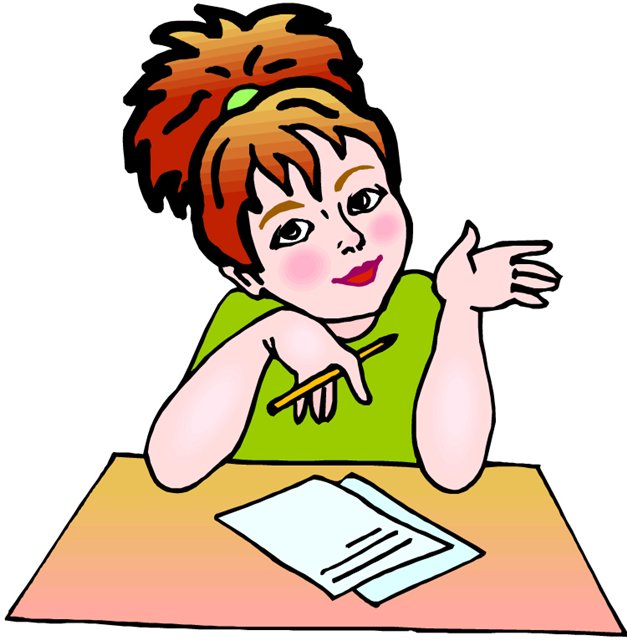 